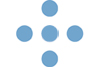 Avklaring av økonomi mellom AMK IKT- og KAK 2- prosjektet.Hva saken omhandler i korte trekkDet har vært behandlet flere saker i RHF AD-møtet, i RHF Økonomidirektørmøtet og i RHF IKT-direktørmøtet vedr. forholdet mellom AMK IKT-prosjektet og KAK2 prosjektet. Hensikten med denne saken er å følge opp og avklare noen problemstillinger relatert til økonomi. Det er enighet mellom AMK IKT-prosjektet og HDO om de foreslåtte avklaringene. Bakgrunn for sakenDet vises til sak 080-2022 og sak 081-2022 i RHF AD-møtet i juni 2022 ang ansvarsdeling mellom AMK IKT- og KAK 2 prosjektet, med følgende vedtak i sak 080-2022; Forslag:Det er usikkert om AMK IKT-prosjektet er avsluttet og løsningen gått over i forvaltning når ny KAK-løsning er ferdig utviklet. I tillegg er det situasjonen rundt KAK-prosjektet som har medført ulemper og ekstra ressursbruk sett under ett. På bakgrunn av forventet tidslinje, status i prosjektene og problemstillingene som har oppstått, foreslås det at kostnadene ved ny integrasjon og funksjonalitet dekkes av KAK-prosjektet.Fordelingen av denne ekstra kostnaden vil måtte bli finansiert av eierne og det foreslås at antall operatørplasser i spesialisthelsetjenesten legges til grunn som fordelingsnøkkel mellom de fire RHF-ene. Begrunnelsen for dette er at AMK IKT-prosjektet er avhengig av integrasjonsgrensesnitt for sammenkobling av 16 AMK-sentraler.Forslag til konklusjon:AD-ene i RHF-ene slutter seg til forslaget om fordeling av kostnader mellom prosjektene.AD-ene i RHF-ene slutter seg til forslaget om fordeling mellom de fire RHF-ene av kostnadene som vil påløpe i HDO HF.HDO har på bakgrunn av vedtaket reist følgende problemstillinger til RHF IKT-direktørmøtet i sak 019/23, 13.02.2023; Følgende avklaringer er nødvendige for å redusere risiko, avklare ansvar, økonomi og sikre gjennomføring: Er det kontraktsfestet integrasjonsansvar for Locus mot KAK 2 i fase 3 Er det utestående midler da Locus sitt integrasjonsansvar er redusert fra fullintegrasjon mot KAK leverandør til begrenset integrasjon mot ICCS Vil disse midlene kunne utløses i fase 3Hvordan tenkes en utviklingsprosess gjennomført i fase 3Hvilken sum var avsatt for integrasjon mot KAK i opprinnelig plan Er det endringer i scope på integrasjon ut fra opprinnelige krav Har de 22MNOK i forsinkelseskostnader for AMK IKT medført påløpte kostnader eller er dette fremtidige kostnader. RHF IKT-direktørmøtet besluttet følgende ved behandling av saken; «Oppsummering: Løsning er å ha problemstillingen på så lavt operativt nivå som mulig. Problemstillingen tas derfor videre operativt mellom de to prosjektene, AMK IKT og KAK, for å få detaljer om fremtiden. Tema er fremtidig integrasjon mellom KAK 2 og AMK IKT. Saken kommer tilbake til RHF IKT-direktørmøtet ved behov. Vedtak: 1. RHF IKT-direktørmøtet tok saken til orientering.»Kommentar/vurderingDenne saken er et resultat av dialogen mellom de to prosjektene og fremmes som felles sak til RHF Økonomidirektørmøte, med anbefaling om at de to prosjektene deretter fortsetter sitt samarbeid innenfor de rammene som fremgår av den videre redegjørelsen. De to prosjektene, AMK IKT og HDO/KAK2, har drøftet håndtering av de problemstillingene som er reist av HDO i sak 019/23 i RHF IKT-direktørmøtet, jfr. over. AMK IKT prosjektet er fase-inndelt. Fase 1 er i utviklingsfasen og det er planlagt å pilotere AMK Bergen i medio november 2023. Fase 2 vil tentativt starte opp etter sommeren 2023, med spesifiseringsfase og leveranser av ny funksjonalitet i sekvens over en totalperiode på 18 mnd. Fase 1 er regulert av en fastpris avtale og fase 2 er basert på opsjoner. Fase 1 og 2 er det budsjettert for i de 4 RHF-ene. AMK IKT har et målbilde om at fase 1 skal erstatte dagens funksjonalitet, og betegnes som en AS-IS løsning. Fase 2 dreier seg om ny funksjonalitet. Tidsperioden for fase 1 og 2 vil strekke seg frem til høst 2025. AMK IKT prosjektet vil integrere LocusEmergency løsningen mot dagens kommunikasjonsløsning (ICCS). Når kontrakten om AMK IKT ble inngått, skulle AMK IKT integrere seg mot ny KAK løsning levert av Motorola. Dette ble ikke en realitet da arbeidet knyttet til Motorola-kontrakten ble avsluttet, og integrasjonen ble erstattet av integrasjon mot dagens ICCS levert av Frequentis. Det er følgelig ikke avsatt budsjettmidler for ny integrasjon med KAK2 i budsjettet for AMK IKT. Fase 3 i AMK IKT prosjektet er ikke vedtatt, men man har et målbilde for ny funksjonalitet som AI med mer. AMK IKT prosjektet har for dette en rammeavtale med Locus Solutions, som en underavtale til vedlikeholdsavtalen. Når KAK2 prosjektet er klar for integrasjon med LocusEmergency, vil dette løses ved, enten at fase 2 strekkes lenger i tid, eller at man starter opp fase 3, eller gjør det ved hjelp av forvaltningsorganisasjonen for AMK IKT. For HDO er det viktig at arbeidet finansieres og prioriteres slik at dagens kommunikasjonsløsning raskest mulig kan skrus av for å realisere effektene i business case.AMK IKT prosjektet og HDO foreslår at kostnader for integrasjonsarbeidet mellom LocusEmergency og KAK 2 dekkes av AMK IKT, og at ansvar for å tilgjengeliggjøre og lære opp Locus i integrasjonsgrensesnitt for ny KAK2 løsning dekkes av KAK2 prosjektet. Midler til dette finansieres av RHF-ene.AMK IKT-prosjektet og HDO forstår vedtaket i RHF AD sak 080-2022 slik, at de 22 mill. kr. som var relatert til forsinkelseskostnader for AMK IKT-prosjektet som følge av KAK1 ikke «flyttes» mellom prosjektene og støtter dette. Dette beløpet inngikk ikke i forlikssummen som kun omfattet HDOs egne forventede ekstra kostnader. Forslag til konklusjon:RHF økonomidirektørmøte støtter foreslått ansvarsdeling og finansieringsansvar for integrasjon mellom LocusEmergency og ny kommunikasjonsløsning KAK 2, i henhold til felles anbefaling fra HDO og AMK IKT-prosjektet.